Sacred Heart of Jesus ChurchWill HostA Family Fun NightatROBA’S Family Farm230 Decker RoadNorth Abington Township, PA 18414Saturday October 16th – 5:00-9:00Party Tent #19Ticket Price-$15.00(nonrefundable)Ticket money can be returned to the Rectory, CCD Class, or placed in the collection basket in an envelope marked- Roba’s Ticket MoneyChecks can be made payable to Sacred Heart of Jesus Church 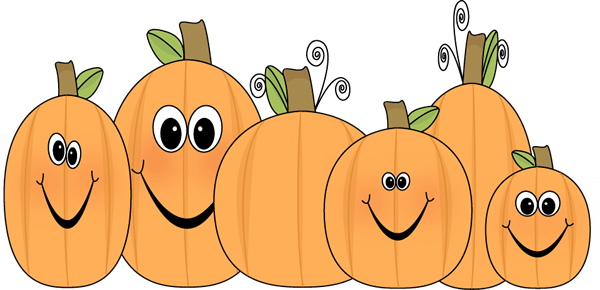 DEADLINE FOR TICKET ORDERS IS OCTOBER 13, 2021-------------------------------------------Please include the bottom portion with your payment--------------------------------------------Name__________________________________________      Number of tickets_____________________________Phone Number___________________________________       Amount Paid_________________________________Email Address______________________________________